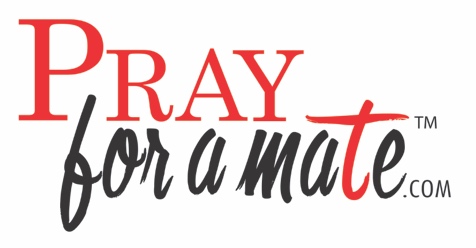 Why are we here?To affirm whether you are called to be married or not.To allow the Holy Spirit to reveal what needs to change or be adjusted in your life so that you have the greatest success at marriage or remarriage.To heal from the past, confront your fears and concerns of the present and future.To learn more about yourself and the Lord’s best for you versus your best.To build an accountable group of friends all on the same journey.Prayer StructureForm groups of no more than 4 peopleDiscuss your answers as a group; take notes to use during the prayer portion Pray out loud optionsYou can read each other answers you wrote down in the form of prayerYou can pray for each other in whatever directionEveryone can pray for themselves  One person can pray for everyonePray for a Mate guidelines:Be on time, to end on time.Respect privacy and/or boundariesIf your group finishes praying early, please remain quiet until everyone is done.What Does It Take To Be Prepared 
for Marriage?ICEBREAKER: Find someone you don’t know well and share what do you think it takes to be prepared for marriage?BIG BOARD: Write on a big board or have folks share out loud their answers.Ideas of answers: Trust, sacrificial love, Spirit led walk, faithfulness, patience, growing in the Lord, compassion, kindness, willing to forgive, great listener, being healthy in every wayHEALTHY	• So many singles want to be married but yet, they are so unhealthy	• Unhealthy mentally, emotionally, and spiritually	• Some of this unhealthiness comes from:		-Childhood trauma/past relationships/marriages		- Abuse, abandonment, being ignored, forgotten		-Sin you have committed and sin of others; lack of forgiveness		-Stuff we have not let go off; stuff we carry around		-View of who God is; our own identity1.  Abuse, abandonment, being ignored, forgottenRevelation 21:4 He will wipe every tear from their eyes. There will be no more death’ or mourning or crying or pain, for the old order of things has passed away." 	• Discuss your own experience related to the topic if applicable (5 	minutes)	• Pray for each other: (10 minutes)2. Sin you have committed and/or sin of others; haven’t forgiven others or yourselfPsalm 103:11-12 For as high as the heavens are above the earth, so great is his love for those who fear him; as far as the east is from the west, so far has he removed our transgressions from us.	• Discuss your own experience related to the topic if applicable (5 minutes)	• Pray for each other: (10 minutes)3. Stuff we have not let go off; stuff we carry around, sin we carry aroundHebrews 12:1-2 Therefore, since we are surrounded by such a great cloud of witnesses, let us throw off everything that hinders and the sin that so easily entangles. And let us run with perseverance the race marked out for us, fixing our eyes on Jesus, the pioneer and perfecter of faith. 	• Discuss your own experience related to the topic if applicable (5 minutes)	• Pray for each other: (10 minutes)4. View of who God is; our own identity1 Peter 2:9 But you are a chosen people, a royal priesthood, a holy nation, God’s 	special possession, that you may declare the praises of him who called you out of darkness into his wonderful light.	• Discuss your own experience related to the topic if applicable (5 minutes)	• Pray for each other: (10 minutes)5. We also heard you say or didn’t say, it’s about sacrifice-If you are serious about being in a relationship and God has called you here, are you ready to sacrifice everythingEphesians 5:21 Submit to one another out of reverence for Christ.	• Discuss your own experience related to the topic if applicable (5 minutes)	• Pray for each other: (10 minutes)6. Do we have the capacity to Love?1 Corinthians 13:4-8 Love is patient, love is kind. It does not envy, it does not boast, it is not proud. 5 It does not dishonor others, it is not self-seeking, it is not easily angered, it keeps no record of wrongs. 6 Love does not delight in evil but rejoices with the truth. 7 It always protects, always trusts, always hopes, always perseveres.	• Discuss your own experience related to the topic if applicable (5 minutes)	• Pray for each other: (10 minutes)	